DOCUMENTO ÚTIL 6alq.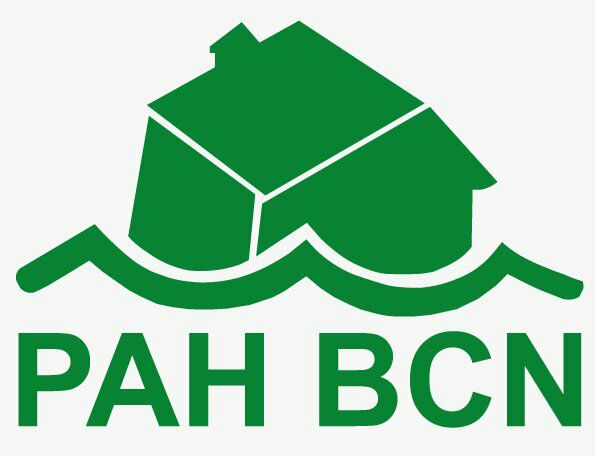 Sr./a [Nombre Arrendador/Propietario]C/ …………………(CP/Ciudad)(Nombre inquilina/s), con DNI nº *** y domicilio a efectos de notificación en (dirección)Como inquilina de la vivienda de la que usted es propietario y sobre la que se están realizando obras en (explicar las obras que se están realizando) mediante el presente escrito y en base a lo establecido en los artículos 21 y 22 de la Ley de Arrendamientos Urbanos que regulan las obras y establecen que la inquilina que soporte las obras, por mas d 20 días si son de mejora, tendrá derecho a una reducción de la renta en proporción a la parte de la vivienda de la que se vea privada por causa de aquéllas, así como a la indemnización de los gastos que las obras de mejora le obliguen a efectuar, SOLICITO:Una rebaja de la renta mensual del alquiler proporcional a esa parte de la vivienda que no puedo usar. Por la obras que está realizando me veo privado del uso y disfrute de (explicar la parte de la vivienda afectada por las obras). Si hay que abandonar temporalmente la vivienda, pedir indemnización por los gastos que se tengan que pagar durante el tiempo que duren las obras, gastos de transporte…). Ello requeriría una reducción de la renta del **% de la renta/ de ***€. Restando abierta a la negociación de este extremo.A la espera de recibir noticias suyas.Cordialmente,En (ciudad) a (día, mes, año)Firma